  Dealing with Stereotypes in educationDON’T FEEL TRAPPED… SING YOUR RAP!International workshop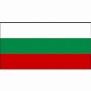 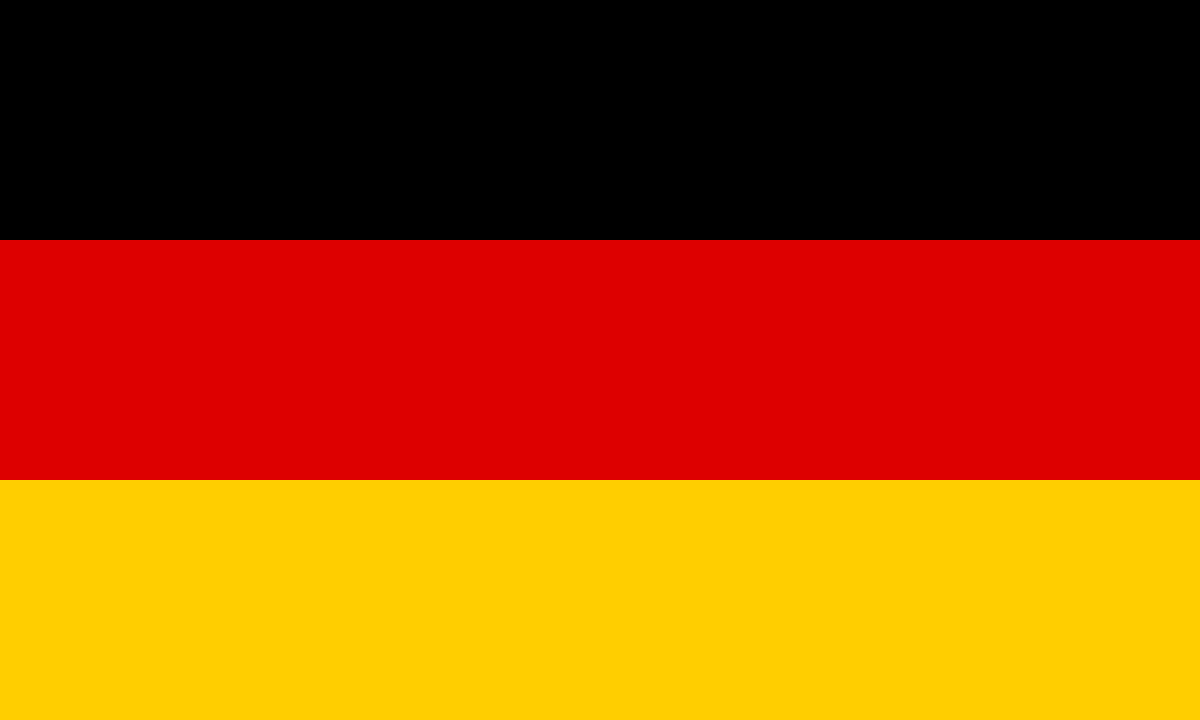 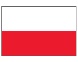 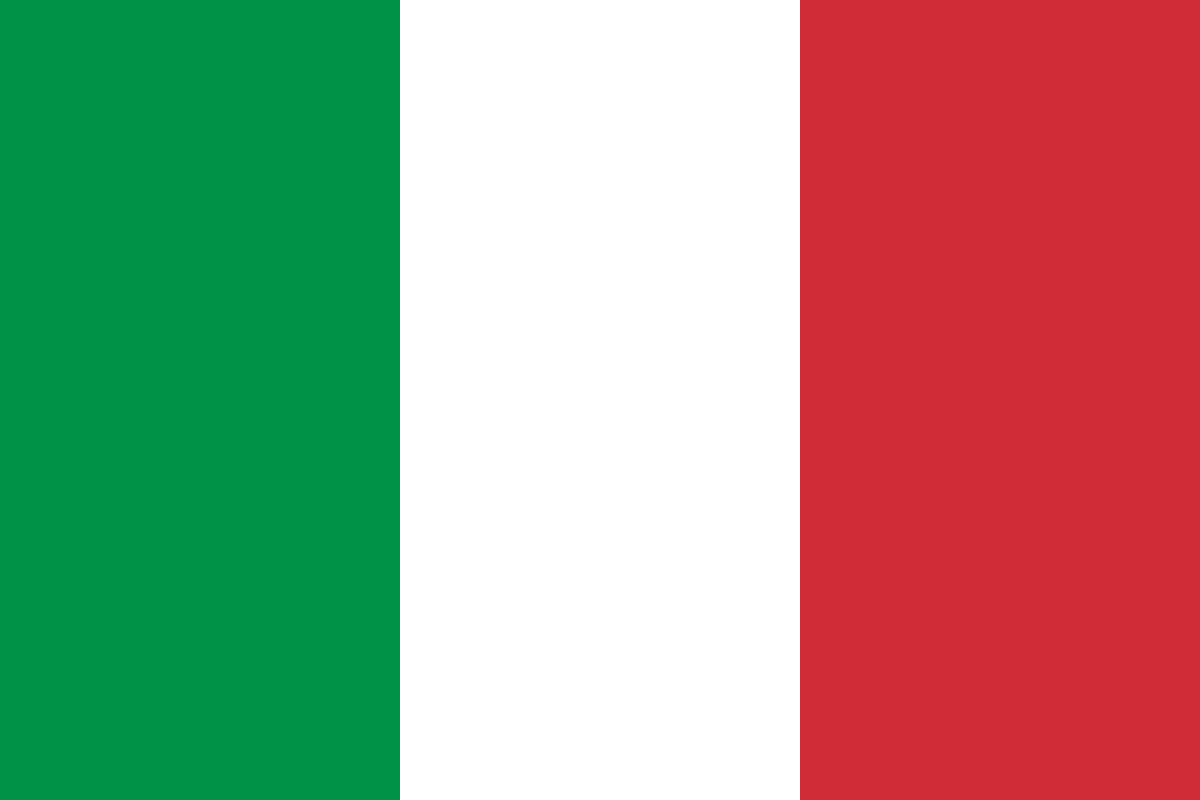 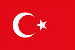 Gubbio – Italy  21th February 2019Don’t feel trapped…sing your rap! with Giovanna and Martino, (1+1+2+2+4) students + 2 partner teachers from different countries.   Activity summary: students will use stories of discrimination written by the Italian partners and use them to build up the lyrics for a true rap song, helped by the music expert Martino!Participants (students):    1. _____________________________________________________________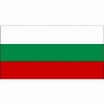      2. ______________________________________________________________      3. ______________________________________________________________ 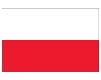      4. ______________________________________________________________      5. ______________________________________________________________      6. ______________________________________________________________      7. ______________________________________________________________      8. _____________________________________________________________      9. _____________________________________________________________ 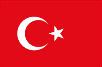      10. _____________________________________________________________  Teachers (name + country): _____________________________________ 	_____________________________________	_____________________________________	